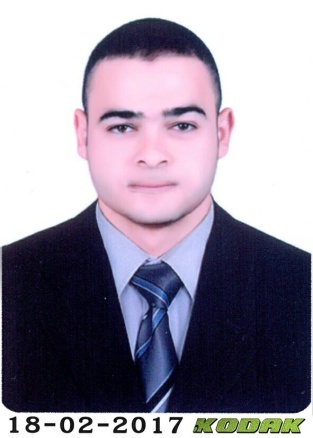 Eslam Eslam.368705@2freemail.com  VISION & OBJECTIVELooking for challenging career, where there is scope for demonstration, always on a look Out for a positive & bigger outlook, Currency are ideas, thrive on Imagination & Passion,Rigorous thinking and boundless curiosity, Sets levels & standards that exceed Expectations, Have fun attitude is everything, Bottom line rises with the Organization, A Learner for Life.EDUCATIONBachelor Degree in commerce.ICDL course from Elamanara instituteEnglish course from American university in Cairo electronic accounting from Almanara institute MBA in management from Cairo university Experience:-September 2016 - March 2017 , EFG Group , Egypt.●Position : Accountant.●Job duties :-responsible for preparing, examining, and analyzing accounting records, financial statements, and other financial reportspreparing the purchase orders and all the bills needed to buy the Items for the shops make a daily reports sales and expanses make monthly reports including expanses and incomes April 2016 - August 2016 -  JOTUN Company , Egypt. ●Position : Sales Representative. ●Job Duties:-• Provide direct customer services by informing them of products and services
• Ensure that customers are directed to the appropriate aisle
• Identify sales opportunities and follow up on existing accounts for business development
• Create and execute appropriate strategic plans to bring in more business
• Research sources in order to develop new business connections
• Make cold calls to prospective clients and inform them about new products and deals
• Conduct market research to identify trends and manage sales activities accordingly
• Meet individual and company sales targets
• Promote new products to walk-in customers and record order• Verify the validity of paper money and credit cards
• Tally cash with receipts at the end of the months    July 2014 - February 2015 - Beach Al Batros Hurghada- Position: Data Entry Clerk- Job Duties:1- Inputting guest information from available sources into hotel system2- Comply to hotel standards regarding accuracy and securing guest information3- Review data to identify errors and apply correction when needed4- Provide assistance and information to guests to ensure guest satisfactionPersonal INFORMATION:Nationality :- EgyptianGender : male Tourist visa : available till 16 July 2017Languages and SkillsArabic : Mother TongueEnglish : Good commandCourses-	ICDL course from Elamanara institute-	English course from American university in Cairo-	electronic accounting from Almanara institute-	MBA in management from Cairo university